                                                               Утверждаю                                                         Заместитель декана Юридического                         факультета по научной работе                                       Н.В. Козлова«   »  января 2018 года                                     П Л А Нработы научно-образовательного центра «Проблемыуголовно-исполнительного права» Юридического факультета МГУ имени М.В. Ломоносова на 2018 годНаучный руководитель НОЦапрофессор                                                                                        В.И. Селиверстов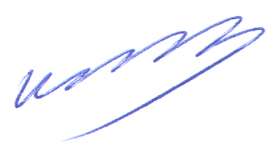 Продолжить распространение издания: «Общая часть нового Уголовно-исполнительного кодекса Российской Федерации: итоги и обоснования теоретического моделирования», М. Юриспруденция, 2017.Январь – декабрь Селиверстов В.И. Степанов В.В.Станов-Егиянц В.Г.Организация и проведение совместно с кафедрой управления и организации деятельности УИС Академии ФСИН научно-практической конференции «Организационно-правовое регулирование деятельности уголовно-исполнительной системы: теоретические и прикладные аспекты», посвященная памяти известного российского ученого-пенитенциариста, заслуженного деятеля науки РСФСР, профессора А.И. Зубкова и Дню российской науки (г. Рязань, 6 февраля 2018 года);6 февраляСеливерстов В.И.Зубкова В.И.Казакова В.А.Степанов- Егиянц В.Г.Участие в ХХV1 Международных Рождественских образовательных чтениях, (г. Москва, Храм Христа Спасителя) 26 января Селиверстов В.И. Организация и участие совместно с кафедрой уголовно-исполнительного права Академии ФСИН России в научно-практической конференции «Актуальные проблемы уголовно-исполнительного права и исполнения наказаний» (г. Рязань, 20 апреля 2018 года);20 апреляСеливерстов В.И. Степанов В.В.Казакова В.А.Степанов-Егиянц В.Г.Реализации по отдельному плану проекта-гранта по разработке теоретической модели отбывания лишения свободы осужденными за совершение экономических и должностных преступленийЯнварь-декабрьСеливерстов В.И.Степанов В.В. Казакова В.А.Степанов-Егиянц В.Г.Организация издания воспоминаний Ю.М. Ткачевского «Дальняя разведка». Презентация издания в День победы.Январь- май Степанов-Егиянц В.Г.Селиверстов В.И.Организация и проведение международной научно-практической конференции «Теоретическая модель отбывания уголовного наказания в виде лишения свободы осужденными за экономические и должностные преступления» (г. Москва, МГУ имени М.В. Ломоносова) 1 июня  Селиверстов В.И.Серебренникова А.В.Степанов В.В.Шанина А. А.Степанов-Егиянц В.Г.Подготовка и публикация научных статей, учебных пособий и учебников по проблематике центра Постоянно в течение года  Селиверстов В.И. Серебренникова А.В.Степанов В.В. Шанина А. А.Чиркин К.В.Казакова В.А.Участие по проблематике НОЦ  в международных конгрессах, конференциях, симпозиумах, чтениях и круглых столах январь - декабрьСеливерстов В.И.  Серебренникова А.В.Степанов В.В.Степанов–Егиянц В.Г.,Казакова В.А.Подготовка отзывов и экспертных заключений по профилю научных исследований НОЦа Январь - декабрьСеливерстов В.И.Серебренникова А.В.Степанов В.В.Участие в социально-значимых проектах с ФСИН России, МВД России, Минюстом России, Общественной палатой РФ по профилю НОЦаПостоянно в течение годаСеливерстов В.И.Серебренникова А.В.Степанов В.В.Освещение деятельности НОЦа на сайте Юридического факультета и кафедры, проведение пресс-конференций, брифингов, публикации в СМИ.январь - декабрь Селиверстов В.И.Серебренникова А.В.Степанов В.В.